ВИКОНАВЧИЙ КОМІТЕТ ПОКРОВСЬКОЇ МІСЬКОЇ РАДИДНІПРОПЕТРОВСЬКОЇ ОБЛАСТІ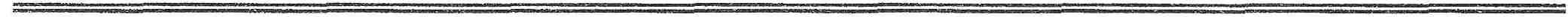 РІШЕННЯ26   червня   2019                               м.Покров                                   №291Про затвердження висновку органу опіки та піклуваннявиконавчого комітету Покровської міської ради  провизначення місця проживання малолітньої ХХХХХ,ХХХХХХроку народженняКеруючись інтересами дитини, підпунктом 4 пункту «б» ст. 34 Закону України «Про місцеве самоврядування в Україні», п. 2 ч. 1 ст. 164, ст. 171 Сімейного кодексу України, постановою КМУ від 24.09.2008 року № 866 «Питання діяльності органів опіки та піклування, пов’язаної із захистом прав дитини», відповідно до рішення комісії з питань захисту прав дитини від 19.06.2019 року (протокол № 6), виконавчий комітет Покровської міської радиВИРІШИВ:1. Затвердити висновок органу опіки та піклування виконавчого комітету Покровської міської ради про визначення місця проживання малолітньої ХХХХХ, ХХХХХХ року народження, який додається.2. Координацію роботи щодо виконання даного рішення покласти на начальника служби у справах дітей Дубіну Н.Ю., контроль – на заступника міського голови Бондаренко Н.О.Міський голова							      О.М. Шаповал